FARKLI ÇOCUKEĞİTİM SETİ2014 / 2015EĞİTİM – ÖĞRETİM YILI TAM GÜNLÜK EĞİTİM AKIŞIAYLIK & TAM GÜNLÜK EĞİTİM PLANLARI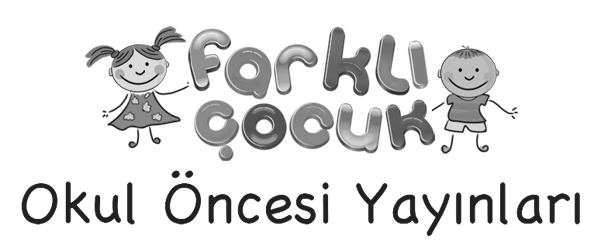 2014 / 2015 EĞİTİM – ÖĞRETİM YILIAYLIK VE GÜNLÜK DERS PLANLARIOKULUNAdı	: 	İli	: 	İlçesi	: 	Köyü / Mahallesi	: 	ÖĞRETMENİNAdı Soyadı	: 	Doğum Yılı ve Yeri	: 	Ev Adresi	: 	Ev telefonu	: 	Kurum Sicil Numarası	: 	Emekli Sandığı Sicil Numarası	: 	Vergi Dairesi ve Numarası	: 	Vatandaşlık Numarası	: 	Kan Grubu	: 	Derece ve Kademesi	: 	Kıdemi	: 	En Son Mezun Olduğu Okul ve Yıl: 	Okuttuğu Sınıf / Şube	: 	Öğrenci sayısı	:	Kız: ....... Erkek: ....... Toplam: .......SINIF LİSTESİ2014-2015 EĞİTİM-ÖĞRETİM YILI İŞGÜNÜ TAKVİMİ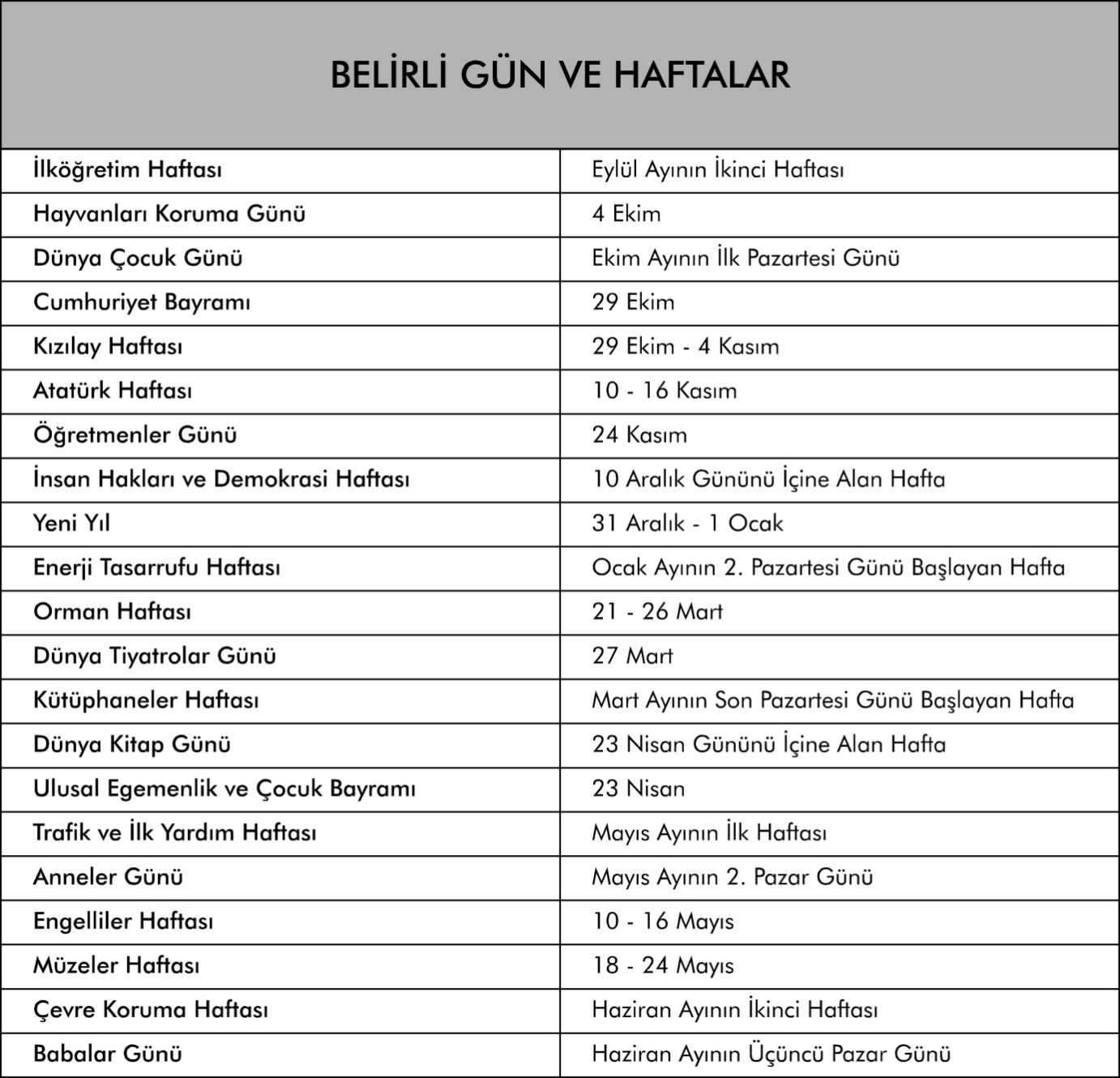 Çocuğun AdıAdresiTelefonu1.2.3.4.5.6.7.8.9.10.11.12.13.14.15.16.17.18.19.20.21.22.23.24.25.26.27.28.29.30.GÜNLEREYLÜL/2014EYLÜL/2014EYLÜL/2014EYLÜL/2014EYLÜL/2014EYLÜL/2014EYLÜL/2014EYLÜL/2014EYLÜL/2014EYLÜL/2014EKİM/2014EKİM/2014EKİM/2014EKİM/2014EKİM/2014EKİM/2014EKİM/2014EKİM/2014EKİM/2014EKİM/2014KASIM/2014KASIM/2014KASIM/2014KASIM/2014KASIM/2014KASIM/2014KASIM/2014KASIM/2014KASIM/2014Pazartesi11881515222229296613131320202027331010171724Salı22991616232330307714141421212128441111181825Çarşamba3310101717242418815151522222229551212191926Perşembe4411111818252529916161623232330661313202027Cuma5512121919262603101017171724242431771414212128Cumartesi661313202027274111118181825252511881515222229Pazar771414212128285121219191926262622991616232330İşgünü/hafta1212121212121212121220202020202020202020202020202020202020GÜNLERARALIK/2014ARALIK/2014ARALIK/2014ARALIK/2014ARALIK/2014ARALIK/2014ARALIK/2014ARALIK/2014ARALIK/2014ARALIK/2014OCAK/2015OCAK/2015OCAK/2015OCAK/2015OCAK/2015OCAK/2015OCAK/2015OCAK/2015OCAK/2015OCAK/2015ŞUBAT/2015ŞUBAT/2015ŞUBAT/2015ŞUBAT/2015ŞUBAT/2015ŞUBAT/2015ŞUBAT/2015ŞUBAT/2015ŞUBAT/2015Pazartesi118815152222292955121212191919262299161623Salı22991616232330306613131320202027331010171724Çarşamba3310101717242431317714141421212128441111181825Perşembe4411111818252518815151522222229551212191926Cuma5512121919262629916161623232330661313202027Cumartesi661313202027273101017171724242431771414212128Pazar7714142121282841111181818252525118815152222İşgünü/hafta2323232323232323232316161616161616161616151515151515151515GÜNLERMART/2015MART/2015MART/2015MART/2015MART/2015MART/2015MART/2015MART/2015MART/2015MART/2015NİSAN/2015NİSAN/2015NİSAN/2015NİSAN/2015NİSAN/2015NİSAN/2015NİSAN/2015NİSAN/2015NİSAN/2015NİSAN/2015MAYIS/2015MAYIS/2015MAYIS/2015MAYIS/2015MAYIS/2015MAYIS/2015MAYIS/2015MAYIS/2015MAYIS/2015Pazartesi22991616232330661313132027274111118182525Salı3310101717242431771414142128285121219192626Çarşamba4411111818252511881515152229296131320202727Perşembe5512121919262622991616162330307141421212828Cuma6613132020272733101017171724118151522222929Cumartesi7714142121282844111118181825229161623233030Pazar188151522222929551212191919263310171724243131İşgünü/hafta2222222222222222222221212121212121212121202020202020202020GÜNLERHAZİRAN/2015HAZİRAN/2015HAZİRAN/2015HAZİRAN/2015HAZİRAN/2015HAZİRAN/2015HAZİRAN/2015HAZİRAN/2015HAZİRAN/2015HAZİRAN/2015TEMMUZ/2015TEMMUZ/2015TEMMUZ/2015TEMMUZ/2015TEMMUZ/2015TEMMUZ/2015TEMMUZ/2015TEMMUZ/2015TEMMUZ/2015TEMMUZ/2015AĞUSTOS/2015AĞUSTOS/2015AĞUSTOS/2015AĞUSTOS/2015AĞUSTOS/2015AĞUSTOS/2015AĞUSTOS/2015AĞUSTOS/2015AĞUSTOS/2015Pazartesi11881515222229296613131320202027331010171724/3124/31Salı2299161623233030771414142121212844111118182525Çarşamba331010171724241881515152222222955121219192626Perşembe441111181825252991616162323233066131320202727Cuma55121219192626310101717172424243177141421212828Cumartesi6613132020272741111181818252525188151522222929Pazar7714142121282851212191919262626299161623233030İşgünü/hafta10101010101010101010Toplam İşgünü/hafta:180/36      Toplam İşgünü/hafta:180/36      Toplam İşgünü/hafta:180/36      Toplam İşgünü/hafta:180/36      Toplam İşgünü/hafta:180/36      Toplam İşgünü/hafta:180/36      Birinci dönem: 90                            Birinci dönem: 90                            Birinci dönem: 90                            Birinci dönem: 90                            Birinci dönem: 90                            Birinci dönem: 90                            Birinci dönem: 90                            Birinci dönem: 90                            Birinci dönem: 90                            Birinci dönem: 90                            İkinci dönem: 90İkinci dönem: 90İkinci dönem: 90İkinci dönem: 90İkinci dönem: 90İkinci dönem: 90İkinci dönem: 90İkinci dönem: 90İkinci dönem: 90İkinci dönem: 90İkinci dönem: 90İkinci dönem: 90İkinci dönem: 90İkinci dönem: 90Okul öncesi, ilkokul birinci sınıf, ortaokul ve imam hatip ortaokullarının 5 inci sınıflarındaki öğrencilerin eğitim ve öğretime hazırlanması08-12 Eylül 20142014-2015 Öğretim Yılının Başlangıcı15 Eylül 2014 PazartesiKurban Bayramı03 - 07 Ekim 2014Cumhuriyet Bayramı28 Ekim 2014 SalıAtatürk’ü Anma Günü ve Atatürk Haftası10 -16 Kasım 2014Yılbaşı Tatili01 Ocak 2015 Perşembe1.Dönemin Sona Ermesi23 Ocak 2015 CumaYarıyıl Tatili24 Ocak 2015 – 08 Şubat 20152.Yarıyıl Başlangıcı9 Şubat 2015 Pazartesi23 Nisan Ulusal Egemenlik ve Çocuk Bayramı23 Nisan 2015 Perşembe1 Mayıs Emekçi Bayramı1 Mayıs 2015 Cuma19 Mayıs Atatürk’ü An.Genç.ve Spor Bayramı19 Mayıs 2015 Salı2014-2015 Öğretim Yılının Sona Ermesi12 Haziran 2015 Cuma